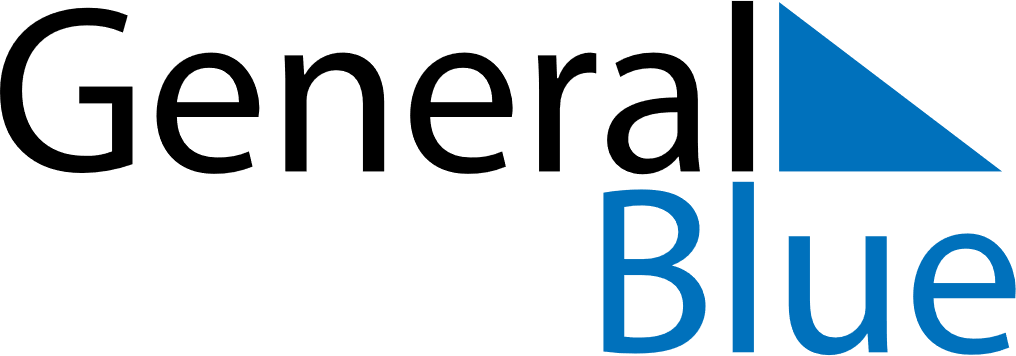 October 2020October 2020October 2020BahamasBahamasSundayMondayTuesdayWednesdayThursdayFridaySaturday1234567891011121314151617National Heroes’ Day1819202122232425262728293031